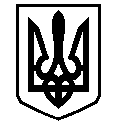 У К Р А Ї Н АВАСИЛІВСЬКА МІСЬКА РАДАЗАПОРІЗЬКОЇ ОБЛАСТІсьомого скликаннясорокова сесіяР І Ш Е Н Н Я  21 березня  2019                                                                                    		№  9Про передачу майна в позичку Головному управлінню Національної поліції в Запорізькій областіКеруючись ст.ст. 26, 60 Закону України «Про місцеве самоврядування в Україні», Василівська міська радаВ И Р І Ш И Л А:1. Передати в позичку Головному управлінню Національної поліції в Запорізькій області майно: 1.1. Основні засоби, шляхом включення в перелік майна, що передається в позичку, згідно додатку  1  (додається).2. Створити комісію по прийому-передачі майна в позичку Головному управлінню Національної поліції в Запорізькій області, згідно додатку  2 (додається).3. Контроль за виконанням даного рішення покласти на постійну комісію з питань  законності, боротьби зі злочинністю, забезпечення правопорядку, депутатської діяльності, етики, зв’язків із ЗМІ, розвитку волонтерського руху.Міський голова                                                                                                     Л.М. ЦибульнякДодаток  1до рішення сорокової сесії Василівської міської радисьомого скликання 21 березня 2019 № 9Перелік майна, що передається в позичку Головному управлінню Національної поліції в Запорізькій областіСекретар ради                                                                                                      О.Г. МандичевДодаток  2до рішення сорокової сесії Василівської міської радисьомого скликання 21 березня 2019 № 9С К Л А Дкомісії по прийому-передачі майна в позичку Головному управлінню Національної поліції в Запорізькій області Голова комісії:Члени комісії:Секретар ради                                                                                                      О.Г. Мандичев№ з/пНайменуванняІнвентарний (номенклатурний) номерБалансова вартість, грн.1. АРМ оператора системи відеоспостереження (ПК, миша, клавіатура)1014600009342365,00Борисенко Ю.Л. заступник міського голови з питань діяльності виконавчих органів ради, начальник відділу комунального господарства та містобудування виконавчого апарату міської ради.Трипадуш К.С. –провідний спеціаліст фінансового відділу виконавчого апарату міської ради;Крат Є.О. –провідний спеціаліст - юрист відділу юридичного забезпечення та організаційної роботи виконавчого апарату міської ради;Івченко С.Ю. –заступник начальника Василівського відділу поліції ГУНП в Запорізькій області (за згодою).Малюта В.П. –начальник Василівського відділу поліції ГУНП в Запорізькій області  (за згодою);